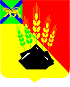 ДУМАМИХАЙЛОВСКОГО МУНИЦИПАЛЬНОГОРАЙОНАРЕШЕНИЕс. МихайловкаОб утверждении Положения об организации использования, охраны, защиты и воспроизводства зеленых насаждений, расположенных на территории Михайловского муниципального района, за исключением населенных пунктов, и Методики расчета восстановительной, компенсационной стоимости и размера ущерба 	      Принято Думой Михайловского                                                                                   муниципального района	       от 30.05.2019 г.  № 383В соответствии с Земельным кодексом РФ, Лесным кодексом РФ, Федеральным законом от 10.01.2002 № 7-ФЗ «Об охране окружающей среды», Федеральным законом от 06.10.2003 № 131-ФЗ «Об общих принципах организации местного самоуправления в Российской Федерации»,   руководствуясь  ст. 27.1  Устава Михайловского муниципального района, в целях охраны зеленых насаждений, произрастающих на территории Михайловского муниципального района, обеспечения сохранения и развития зеленого фонда и возмещения ущерба, причиненного окружающей среде уничтожением и (или) повреждением зеленых насаждений1. Утвердить Положение об организации использования, охраны, защиты и воспроизводства зеленых насаждений, расположенных на территории Михайловского муниципального района, за исключением населенных пунктов (приложение № 1).2. Утвердить Методику расчета восстановительной и компенсационной стоимости и размера ущерба, нанесенного уничтожением и (или) повреждением зеленых насаждений на территории Михайловского муниципального района (приложение № 2).3. Считать утратившим силу решение Думы Михайловского муниципального района от 21.02.2018 № 262 «Об утверждении Положения об организации использования, охраны, защиты и воспроизводства зеленых насаждений, расположенных на территории Михайловского муниципального района».         4.  Настоящее решение вступает в силу после опубликования. Глава Михайловского муниципального  района -	             Глава администрации района                                                            В.В. Архиповс. Михайловка  № 383-НПА05.06.2019              Приложение № 1к решению Думы Михайловского	муниципального района	 от 30.05.2019г.  № 383Положениеоб организации использования, охраны, защиты и воспроизводствазеленых насаждений, расположенных на территории Михайловского муниципального района, за исключением населенных пунктовI. Общие положения1.1. Настоящее Положение об организации использования, охраны, защиты и воспроизводства зеленых насаждений, расположенных на территории Михайловского муниципального района, за исключением населенных пунктов (далее - Положение)), разработано в соответствии с Лесным кодексом Российской Федерации, Земельным кодексом Российской Федерации, Федеральным законом от 25.10.2001 № 137-ФЗ «О введении в действие Земельного кодекса Российской Федерации», иными федеральными законами и нормативными правовыми актами Российской Федерации и Приморского края в целях организации мероприятий межпоселенческого характера по охране окружающей среды, эффективности распоряжения земельными участками муниципальной собственности и государственная собственность на которые не разграничена.1.2. Настоящее Положение регулирует правоотношения между органами местного самоуправления, юридическими лицами и гражданами по вопросам организации озеленения, использования, охраны, защиты и воспроизводства зеленых насаждений на земельных участках, находящихся в собственности Михайловского муниципального района и государственная собственность на которые не разграничена,  в границах Михайловского муниципального района, за исключением населенных пунктов (далее – территория Михайловского муниципального района).1.3. Использование, охрана, защита и воспроизводство зеленых насаждений осуществляется в соответствии с целевым назначением земель, на которых эти насаждения располагаются.II. Основные принципы и термины2.1. Для целей настоящего положения устанавливаются следующие основные термины:зеленые насаждения - древесно-кустарниковая и травянистая растительность естественного или искусственного происхождения;дерево - растение, имеющее четко выраженный деревянистый ствол диаметром не менее 6 см на высоте 1,3 м. Ствол дерева - главный (осевой) одревесневший стебель дерева начинается от шейки корня и заканчивается вершиной;кустарник - многолетнее растение, ветвящееся у самой поверхности почвы (в отличие от деревьев) и не имеющее во взрослом состоянии главного ствола;травяной покров - газон, естественная травяная растительность;повреждение зеленых насаждений - причинение вреда кроне, стволу, корневой системе растений, не влекущее прекращения роста. Повреждением является механическое повреждение ветвей, корневой системы, нарушение целостности коры, нарушение целостности напочвенного покрова, загрязнение зеленых насаждений либо почвы в корневой зоне вредными веществами, поджог и иное причинение вреда;уничтожение зеленых насаждений - повреждение и (или) вырубка (снос) зеленых насаждений, повлекшее прекращение роста;восстановительная стоимость зеленых насаждений - стоимостная оценка типичных видов (категорий) зеленых насаждений, проведенная суммированием всех видов затрат, связанных с их созданием и содержанием, в пересчете на одно условное дерево, кустарник, единицу площади, погонный метр и (или) другую удельную единицу;компенсационная стоимость зеленых насаждений - стоимостная оценка конкретных зеленых насаждений, устанавливаемая для учета их ценности при повреждении или уничтожении, исходя из восстановительной стоимости, с учетом таких факторов, как местоположение, экологическая и социальная значимость объектов озеленения; зеленый фонд городских поселений, сельских поселений - совокупность территорий, на которых расположены лесные и иные насаждения, в том числе в зеленых зонах, лесопарковых зонах, и других озелененных территорий в границах этих поселений;озелененные территории общего пользования - территории, используемые для рекреации всего населения района;озелененные территории ограниченного пользования - территории в пределах жилой, гражданской, промышленной застройки, территорий и организаций обслуживания населения и здравоохранения, науки, образования, рассчитанные на пользование определенными группами населения;озелененные территории специального назначения: санитарно-защитные, водоохранные, защитно-мелиоративные зоны, кладбища, насаждения вдоль автомобильных и железных дорог, питомники, цветочно-оранжерейные хозяйства, территории, подпадающие под действие Федерального закона «Об особо охраняемых территориях».2.2. На территориях, находящихся в составе зеленого фонда, запрещается хозяйственная и иная деятельность, оказывающая негативное воздействие на указанные территории и препятствующая осуществлению ими функций экологического, санитарно-гигиенического и рекреационного назначения. Охране и защите подлежат все зеленые насаждения, расположенные на территории Михайловского муниципального района.2.3. Граждане, должностные лица и юридические лица обязаны осуществлять меры по сохранению зеленых насаждений на территории Михайловского муниципального района, не допускать незаконных действий или бездействия, способных привести к повреждению или уничтожению зеленых насаждений.III. Полномочия органов местного самоуправления Михайловскогомуниципального района по организации использования, охраны,защиты и воспроизводства зеленых насаждений3.1. Дума Михайловского муниципального района:а) принимает нормативные правовые акты, регулирующие отношения, возникающие при организации использования, охраны, защиты и воспроизводства зеленых насаждений, расположенных на территории Михайловского муниципального района, в пределах своей компетенции;б) утверждает расходы местного бюджета на осуществление необходимых мероприятий;в) осуществляет контроль за деятельностью администрации Михайловского муниципального района при организации использования, охраны, защиты и воспроизводства зеленых насаждений.г) определяет орган местного самоуправления, уполномоченный на организацию использования, охраны, защиты и воспроизводства зеленых насаждений, расположенных на территории Михайловского муниципального района.3.2. Администрация Михайловского муниципального района:а) устанавливает Порядок осуществления вырубки и сноса зеленых насаждений, а также порядок выдачи разрешения на производство работ по вырубке и сносу зеленых насаждений, расположенных на территории Михайловского муниципального района в пределах своей компетенции;б) организует и координирует в рамках своих полномочий деятельность по использованию, охране, защите и воспроизводству зеленых насаждений;в) определяет муниципальным правовым актом администрации Михайловского муниципального района структурное подразделение или должностных лиц, уполномоченных на организацию использования, охраны, защиты и воспроизводства зеленых насаждений, расположенных на территории Михайловского муниципального района;г) реализует иные полномочия в соответствии с законодательством Российской Федерации, законами и иными нормативными правовыми актами Приморского края.IV. Функции органа, осуществляющего организацию использования, охраны, защиты и воспроизводства зеленых насаждений4.1. Орган, уполномоченный на организацию использования, охраны, защиты и воспроизводства зеленых насаждений:- осуществляет контроль за соблюдением требований законодательства по использованию, охране, защите и воспроизводству зеленых насаждений, расположенных на территории Михайловского муниципального района, собственниками, арендаторами, землепользователями, землевладельцами земельных участков;- организует проведение противопожарной пропаганды, освещение в средствах массовой информации вопросов о сбережении зеленых насаждений, выполнении правил пожарной безопасности на территории зеленых насаждений;- выявляет земельные участки на территории Михайловского муниципального района, занятые древесно-кустарниковой растительностью, на которых производятся работы по вырубке, обрезке и сносу зеленых насаждений без оформленных в установленном порядке документов;- осуществляет контроль за соблюдением юридическими лицами независимо от их организационно-правовой формы, индивидуальными предпринимателями и гражданами сроков действия разрешения на производство работ по вырубке и уничтожению зеленых насаждений;- запрещает в необходимых случаях на период высокой пожарной опасности посещение гражданами мест, занятых зелеными насаждениями, а также проведение определенных видов работ;- принимает меры к устранению нарушений законодательства в сфере использования, охраны, защиты и воспроизводства зеленых насаждений соответствии с действующим законодательством Российской Федерации;V. Принципы возмещения вреда от поврежденийили уничтожения зеленых насаждений5.1. Во всех случаях вырубки, сноса, пересадки деревьев и кустарников, повреждения зеленых насаждений за исключением случаев, предусмотренных пунктом 5.2 настоящего Положения, предусматривается возмещение причиненного вреда, при расчете которого исчисляется восстановительная и компенсационная стоимости зеленых насаждений, а также размер убытков, причиняемых экономике и экологическому состоянию Михайловского муниципального района. 5.2. Уничтожение (вырубка, снос) и (или) повреждение зеленых насаждений без возмещения компенсационной стоимости допускается при вынужденном сносе зеленых насаждений, оформленном в установленном порядке, в случае:5.2.1. Проведения рубок ухода, санитарных рубок и реконструкции зеленых насаждений;5.2.2. Вырубки (сноса) аварийных деревьев и кустарников;5.2.3. Вырубки зеленых насаждений, произрастающих в охранных зонах существующих инженерных сетей и коммуникаций, а также при проведении работ по содержанию автомобильных дорог в границах полос отвода;5.2.4. Вырубки зеленых насаждений при ликвидации аварийных и чрезвычайных ситуаций.5.3 Размер восстановительной и компенсационной стоимости зеленых насаждений, а также размер убытков, причиняемых экономике и экологическому состоянию Михайловского муниципального района за вырубку, снос, пересадку деревьев и кустарников, повреждения и уничтожения зеленых насаждений на территории Михайловского муниципального района рассчитывается в соответствии с Методикой расчета восстановительной и компенсационной стоимости и размера ущерба, нанесенного уничтожением и (или) повреждением зеленых насаждений (приложение № 2).5.4. Средства за вынужденный и незаконный снос, вырубку, зеленых насаждений зачисляются на счет бюджета администрации Михайловского муниципального района по соответствующему коду бюджетной классификации.VI. Ответственность за нарушение требованийпо охране зеленых насаждений6.1. Ответственность за противоправное повреждение или уничтожение зеленых насаждений определяется действующим законодательством Российской Федерации и Приморского края. Применение мер ответственности не освобождает виновных от возмещения причиненного ущерба.	Приложение № 2к решению Думы Михайловского               муниципального района	от 30.05.2019г.  № 383Методикарасчета восстановительной и компенсационной стоимости и размера ущерба, нанесенного уничтожением и (или) повреждением зеленых насаждений на территории Михайловского муниципального районаI. Общие положения1.1. Методика расчета восстановительной и компенсационной стоимости и размера ущерба, нанесенного уничтожением и (или) повреждением зеленых насаждений на территории Михайловского муниципального района (далее - Методика) предназначена для исчисления восстановительной и компенсационной стоимости зеленых насаждений, а также размера убытков, причиняемых экономике и экологическому состоянию Михайловского муниципального района, которые возникли или могут возникнуть в результате экологических правонарушений, а также во всех других случаях негативного воздействия на зеленые насаждения, произрастающие на территории Михайловского муниципального района.1.2. Методика применяется:а) при исчислении размера компенсационных платежей за разрешенный снос зеленых насаждений на территории Михайловского муниципального района;б) в процессе подготовки оценки воздействия на окружающую природную среду инвестиционных проектов и их экологической экспертизы для стоимостной оценки потенциального ущерба, который может возникнуть при осуществлении хозяйственной деятельности, затрагивающей зеленые насаждения на территории Михайловского муниципального района;в) при расчете размера ущерба и величины убытков в случае установления факта экологического правонарушения, повлекшего уничтожение или повреждение зеленых насаждений на территории Михайловского муниципального района;г) в иных случаях, связанных с определением стоимости зеленых насаждений на территории Михайловского муниципального района;1.3. Оценка древесно-кустарниковой растительности проводится затратным методом на основании полного учета всех видов затрат, связанных с созданием и содержанием зеленых насаждений, и основана на применяемом в теории оценки недвижимости принципе условного замещения оцениваемого объекта другим максимально приближенным к нему по своим параметрам и функциональному назначению.II. Расчет восстановительной стоимостипроизрастающих на территории Михайловского муниципального района видов зеленых насаждений2.1. В качестве основного оценочного показателя используется показатель восстановительной стоимости, определяемой затратами на восстановление зеленых насаждений, равноценных по своим параметрам оцениваемым объектам. При этом в структуру затрат, помимо единовременных вложений, связанных непосредственно с посадкой, включаются все текущие затраты по уходу за зелеными насаждениями на протяжении периода их жизни.2.2. Восстановительная стоимость зеленых насаждений включает в себя единовременные затраты по их созданию и постоянные текущие вложения в их содержание, осуществляемые при регулярном уходе за ними в расчете на 1 дерево, 1 кустарник, 1 погонный метр живой изгороди или бордюра, 1 кв. м газона, 1 кв. м цветника, 1 кв. м травянистой лесной или иной растительности, в рублях.2.3. Расчет восстановительной стоимости производится по формуле:Св = Ст x Н x Ксост., где:Св - восстановительная стоимость преобладающих видов зеленых насаждений;Ст - стоимость зеленых насаждений (приложения № 1, № 2);Н - количество уничтоженных зеленых насаждений;Ксост. - коэффициент состояния зеленых насаждений, т.е. коэффициент поправки на текущее состояние растений.2.4. Коэффициент поправки на текущее состояние зеленых насаждений учитывает фактическое состояние зеленых насаждений и устанавливается в размере:- для нормально развитых, здоровых, находящихся в хорошем состоянии - 1,0;-  для ослабленных, находящихся в удовлетворительном состоянии – 0,80;-  для угнетенных, находящихся в неудовлетворительном состоянии – 0,602.5. Качественное состояние деревьев (диаметр ствола от 4 см и более на высоте 1,3 м) определяется по следующим признакам:2.5.1. Хорошее - деревья здоровые (признаков заболеваний и повреждений вредителями нет, без механических повреждений, нормального развития, с густой листвой, окраска и величина листьев нормальные);2.5.2. Удовлетворительное - деревья условно здоровые (заболевания есть, но они в начальной стадии) или с повреждениями вредителями, которые можно устранить, с неравномерно развитой кроной, недостаточно облиственные, с наличием незначительных механических повреждений, не угрожающих их жизни;2.5.3. Неудовлетворительное (плохое) - деревья со слабо развитой (изреженной) кроной, сухой вершиной, усыхание кроны более 50 процентов (для ильмовых насаждений, с усыханием кроны более 30 процентов и менее), с признаками заселения стволовыми вредителями, значительными механическими повреждениями.2.6. Качественное состояние кустарника определяется по следующим признакам:2.6.1. Хорошее - кустарники здоровые (признаков заболеваний и повреждений вредителями нет), без механических повреждений, нормального развития, с густой листвой, окраска и величина листьев нормальные;2.6.2. Удовлетворительное - кустарники с признаками замедленного роста, с наличием усыхающих ветвей, изменением формы кроны, повреждениями вредителями;2.6.3. Неудовлетворительное (плохое) - кустарники переросшие, ослабленные (с мелкой листвой, без прироста), с усыханием кроны более 50 процентов, признаками поражения болезнями и вредителями.III. Расчет компенсационной стоимостипроизрастающих на территории Михайловского муниципального района видов зеленых насаждений3.1. За вынужденный или несанкционированный снос зеленых насаждений, связанный с застройкой Михайловского муниципального района, прокладкой подземных коммуникаций, строительством линий электропередач, других сооружений и прочими видами пользования, за другие виды уничтожения или повреждения зеленых насаждений, в том числе механическое повреждение, химическое поражение, обгорание и прочие повреждения до степени прекращения роста, с ответственных субъектов хозяйственной деятельности (заказчиков строительства, виновных юридических и физических лиц и тому подобное) взыскивается компенсационная стоимость уничтоженных или поврежденных зеленых насаждений.3.2. Компенсационная стоимость преобладающих видов зеленых насаждений приводится в расчете на 1 дерево, 1 кустарник, 1 погонный метр живой изгороди или бордюра, 1 кв. м газона, 1 кв. м цветника, 1 кв. м травянистой лесной или иной растительности, в рублях.3.3. Расчет компенсационной стоимости производится по формуле:Ск = Св x Кзн. x Кдек., где:Ск - компенсационная стоимость преобладающих видов зеленых насаждений, применяется для расчетов платежей в случаях вынужденного сноса, а также при несанкционированном сносе зеленых насаждений;Св - восстановительная стоимость преобладающих видов зеленых насаждений;Кзн. - коэффициент социально-экологической значимости для различных категорий зеленых насаждений Михайловского муниципального района, то есть коэффициент поправки на социально-экологическую, природоохранную и рекреационную значимость зеленых насаждений.Кдек. - коэффициент декоративности зеленых насаждений, то есть поправки на высокие эстетические свойства древесно-кустарниковой растительности.3.4. Коэффициент поправки на социально-экологическую значимость зеленых насаждений учитывает социальную, историко-культурную, природоохранную и рекреационную значимость зеленых насаждений и устанавливается в размере: - для зеленых насаждений особого назначения (особо охраняемые природные территории, а также расположенные в рекреационных зонах) – 3,0;- для зеленых насаждений специального назначения (санитарно-защитные, водоохранные, противопожарные зоны и прибрежные полосы, территория кладбищ и тому подобное) – 2,8;- для зеленых насаждений природного комплекса (городские леса, лесопарки, древесно-кустарниковая, растительность на землях сельскохозяйственного назначения и иных категориях земель, луговая, болотная растительность) – 2,5- для зеленых насаждений общего пользования (парки, сады, рощи, скверы, бульвары, памятники садово-паркового искусства, насаждения вдоль магистральных дорог) – 2,3;- для зеленых насаждений за пределами охранной зоны инженерных коммуникаций, угрожающих падением на линию электропередачи, контактные провода, мешающие ремонту наземных и подземных коммуникаций, в случае аварийной ситуации – 2,0.3.5. Коэффициент поправки, учитывающий декоративность зеленых насаждений, устанавливается для деревьев и кустарников в размере:3.5.1. Высокая декоративность - 2,0 - для имеющих сформированную крону (колонновидную, шаровидную, пирамидальную, плакучую и так далее), красивоцветущие, декоративно-плодоносящие, с оригинальной окраской и формой листьев, данный коэффициент также применяется для кустарника в живой изгороди;3.5.2. Удовлетворительная декоративность – 1,0 - для имеющих правильно сформированную крону, без видимых повреждений, нарушений процессов роста и развития (допускается наличие сухих и обломанных ветвей не более 5 процентов от всей кроны);3.5.3. Низкая декоративность - 0,7 - для имеющих неправильно сформированную крону и повреждения, устранить которые невозможно.IV. Определение ущерба от незаконного сносаили повреждения зеленых насаждений4.1. В случае незаконного сноса или повреждения зеленых насаждений, в независимости от степени прекращения их роста, на территории Михайловского муниципального района, при расчете размера ущерба, нанесенного уничтожением и (или) повреждением зеленых насаждений, применяется повышающий коэффициент 50:У = 50 х Ск, где:У - ущерб от незаконного сноса или повреждения зеленых насаждений;Ск - компенсационная стоимость зеленых насаждений.Приложение № 1к методике расчета восстановительной и компенсационной стоимости и размера ущерба, нанесенного уничтожением и (или) повреждением зеленых насаждений на территории Михайловского муниципального районаСтоимость одного дереваПримечание:1. Если дерево имеет несколько стволов, то в расчетах каждый ствол учитывается отдельно, при условии, что стволы на высоте 0,5 м разведены в пространстве.2. Породы деревьев, не перечисленные в таблице, приравниваются к соответствующей группе по схожим признакам. В случае особой ценности растения (декоративные, редкие, экзотические) по договоренности или соглашению приравниваются к I группе ценности.3. Пересчет диаметров стволов основных видов деревьев по сохранившимся пням приведен в Таблице «Диаметры стволов на высоте 1,3 м, рассчитанные по диаметрам пней деревьев».Диаметры стволов на высоте 1,3 м,рассчитанные по диаметрам пней деревьевПримечание:1. Пересчет диаметров стволов основных видов деревьев, не перечисленных в таблице, приравнивается к соответствующей группе деревьев по схожим признакам.2. Шифры древесных пород: С - сосна; Л - лиственница; Я - ясень; Ор - орех; Д - дуб; Ил - ильм; Бд - береза даурская; Бб - береза белая (плосколистная); Ос - осина; Т - тополь.Приложение № 2к методике расчета восстановительной и компенсационной стоимости и размера ущерба, нанесенного уничтожением и (или) повреждением зеленых насаждений на территории Михайловского муниципального районаСтоимость одного кустарника, лианыПримечание:Виды кустарников и лиан, не перечисленные в таблице, приравниваются к соответствующей группе по схожим признакам.Диаметр дерева (см) на высоте 1,3 мСтоимость, руб.Стоимость, руб.Стоимость, руб.Диаметр дерева (см) на высоте 1,3 мI группа ценностиII группа ценностиIII группа ценностиДиаметр дерева (см) на высоте 1,3 мель, лиственница, пихта, сосна кедровая, обыкновенная, туя, кедр, можжевельник, акация белая, бархат амурский, дуб (монгольский, зубчатый), ива белая, каштан конский, клен (маньчжурский, мелколистный), липа (маньчжурская, амурская), лох, орех маньчжурский, ясенибереза (плосколистная, даурская), вяз (ильм долинный), шиповник, боярышник, плодовые (яблоня, слива, груша, абрикос и т.д.), клен Гиннала, рябина, ольха черная, тополь (черный, серебристый, пирамидальный), черемуха обыкновенная, барбарис амурский, лимонник китайскийива (кроме белой), клен ясенелистный, ольха белая, осина, тополь (кроме белого и пирамидального), ильм мелколистныйДо 4201244-7251568-1160 361212-152201334616-193732257720-2352431710924-2758935612328-3168743214332-3578547516436-3996058120040-43113468623644-47130979227348-51157195032752-551833110938256-592095126743660-632356142649164-672858172959568-713360203370072-75 3861233680576-794287259489380 и более47132851982Диаметр пня, смДиаметр на высоте 1,3 м у разных древесных породДиаметр на высоте 1,3 м у разных древесных породДиаметр на высоте 1,3 м у разных древесных породДиаметр на высоте 1,3 м у разных древесных породДиаметр на высоте 1,3 м у разных древесных породДиаметр на высоте 1,3 м у разных древесных породДиаметр на высоте 1,3 м у разных древесных породДиаметр пня, смСЛЯОр, ДИлБд, БбОс, Тменее 41,171,701,421,381,681,601,6041,582,252,172,252,001,832,7062,893,333,003,133,172,603,7583,253,003,504,005,193,143,89104,835,755,255,716,004,504,92125,838,177,007,757,256,296,331612,811,911,811,59,8312,611,22016,414,815,314,813,516,014,22420,217,718,718,116,719,317,32823,620,622,221,419,922,720,43227,223,525,624,723,226,123,53630,826,429,028,026,429,526,54034,329,332,531,229,632,829,64437,932,235,934,532,836,232,74841,435,139,437,839,239,635,8Стоимость, руб.Стоимость, руб.Стоимость, руб.I группа ценностиII группа ценностиIII группа ценностиможжевельники, туя и ее сортовые формы, кедровый стланик, кизильник, снежноягодник, гортензия, аристолохия маньчжурская, клен ложнозибольдов, жимолость Маака и татарская, аморфа калифорнийская, слива трехлопастная «сакура», девичий виноград, курильский чай, роза морщинистая (сортовые формы), роза собачья, обелияшиповники, ирга, вишни, калины, сирени, спиреи инорайонные, бересклеты, дерен, барбарис амурский, Тунберга, чубушники, смородины, жимолости, клен Гиннала, вейгелы, боярышники, актинидии аргута, коломикта, полигамная, лимонник китайскийильм мелколистный, пузыреплодник, рябинник, аборигенные виды спиреи, кустовые ивы300250100